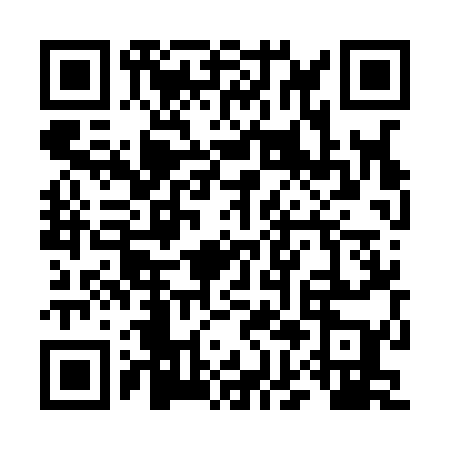 Ramadan times for Zatom Stary, PolandMon 11 Mar 2024 - Wed 10 Apr 2024High Latitude Method: Angle Based RulePrayer Calculation Method: Muslim World LeagueAsar Calculation Method: HanafiPrayer times provided by https://www.salahtimes.comDateDayFajrSuhurSunriseDhuhrAsrIftarMaghribIsha11Mon4:244:246:1912:063:575:545:547:4212Tue4:224:226:1712:063:595:565:567:4413Wed4:194:196:1412:054:005:585:587:4614Thu4:174:176:1212:054:025:595:597:4815Fri4:144:146:1012:054:036:016:017:5016Sat4:124:126:0712:054:056:036:037:5217Sun4:094:096:0512:044:066:056:057:5418Mon4:064:066:0312:044:076:076:077:5619Tue4:044:046:0012:044:096:086:087:5820Wed4:014:015:5812:034:106:106:108:0021Thu3:583:585:5612:034:126:126:128:0222Fri3:563:565:5312:034:136:146:148:0423Sat3:533:535:5112:034:146:156:158:0624Sun3:503:505:4812:024:166:176:178:0825Mon3:473:475:4612:024:176:196:198:1126Tue3:443:445:4412:024:196:216:218:1327Wed3:423:425:4112:014:206:226:228:1528Thu3:393:395:3912:014:216:246:248:1729Fri3:363:365:3712:014:236:266:268:1930Sat3:333:335:3412:004:246:286:288:2231Sun4:304:306:321:005:257:297:299:241Mon4:274:276:301:005:267:317:319:262Tue4:244:246:271:005:287:337:339:293Wed4:214:216:2512:595:297:357:359:314Thu4:184:186:2212:595:307:377:379:335Fri4:154:156:2012:595:327:387:389:366Sat4:124:126:1812:585:337:407:409:387Sun4:094:096:1612:585:347:427:429:418Mon4:064:066:1312:585:357:447:449:439Tue4:034:036:1112:585:377:457:459:4610Wed3:593:596:0912:575:387:477:479:48